$IMG$Registration of modifications to the documentAny modifications to this document must be registered by the drafting body, by completing the following table.	Translated from the original manual in Italian languageData reported in this issue can be modified at any time by KOHLER.11LD 626-3A - Intake and ExhaustB - Connecting Rod_Piston_Cylinder_Crankshaft_Flywheel_Crankcase_Flanging_MountsC - Cylinder Head_Rocker Arm Box_Valves_Timing_Speed GovernorD - Controls_Lubricating SystemE - Fuel SystemF - Cooling System_StartingV - Specific Parts for Advance Timing SystemY - Electrical System for Advance Timing SystemZ - Short Block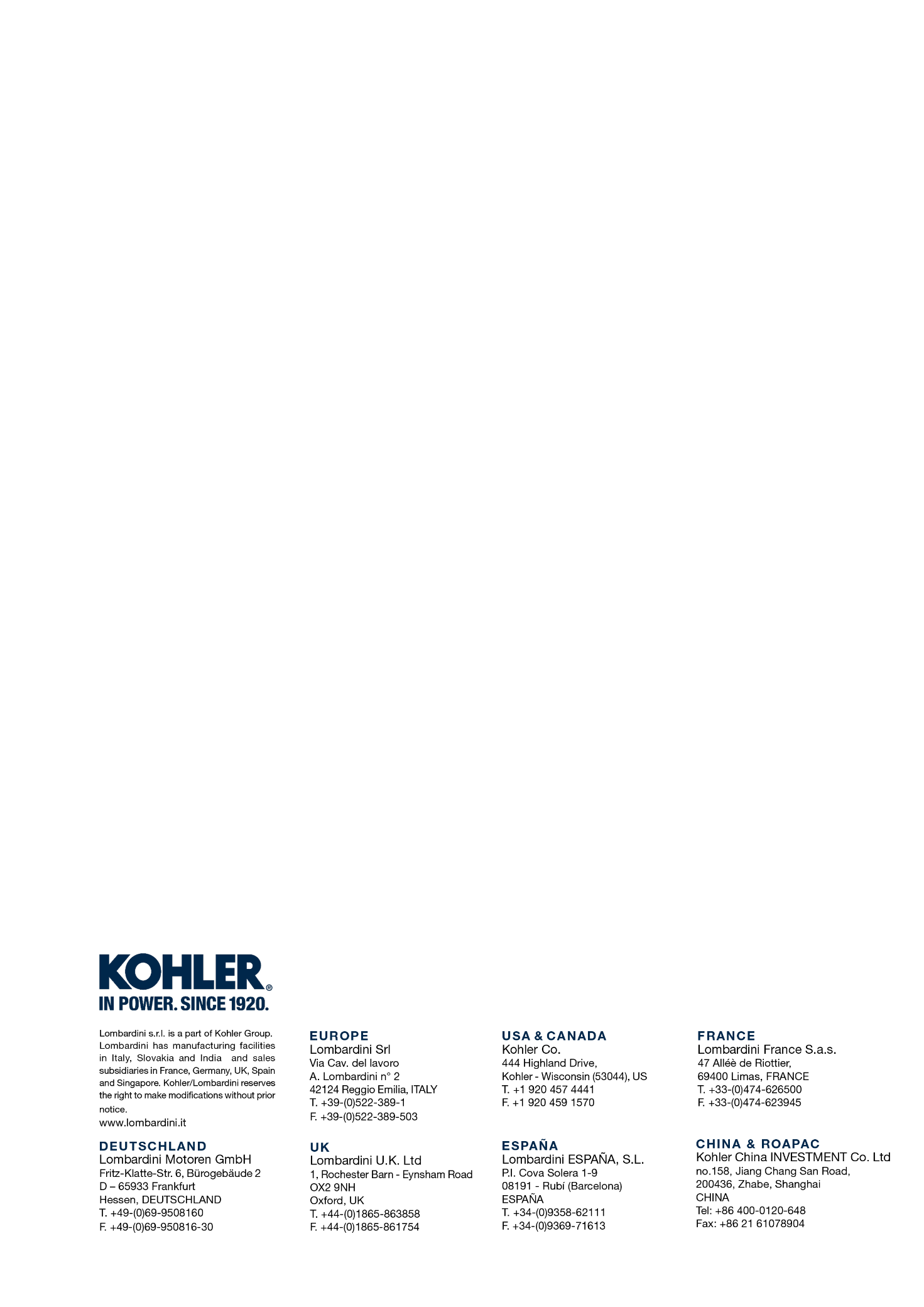 11LD 626-311LDReleased byCodeRevisionRelease DateRevision dateEdited byEndorsed11LDDOWNLOAD PDFDOWNLOAD PDFDOWNLOAD PDFDOWNLOAD PDFDOWNLOAD PDFDOWNLOAD PDFDOWNLOAD PDFDOWNLOAD PDFDOWNLOAD PDF